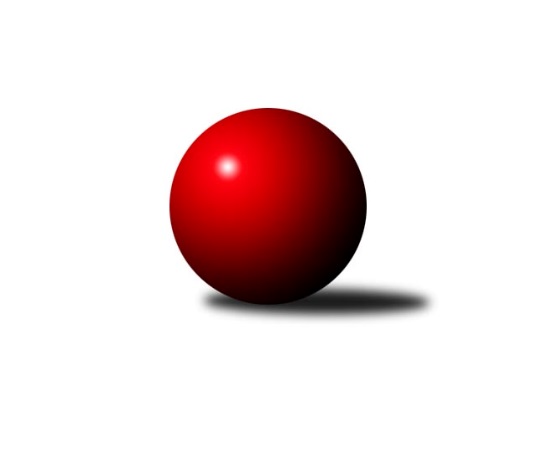 Č.16Ročník 2017/2018	3.2.2018Nejlepšího výkonu v tomto kole: 2674 dosáhlo družstvo: TJ Bojkovice KronsZlínský krajský přebor 2017/2018Výsledky 16. kolaSouhrnný přehled výsledků:TJ Bojkovice Krons	- TJ Sokol Machová B	7:1	2674:2532	9.0:3.0	2.2.TJ Kelč	- Kuželkářský klub Kroměříž	5.5:2.5	2476:2444	5.0:7.0	2.2.KC Zlín C	- TJ Valašské Meziříčí C	5:3	2544:2497	5.0:7.0	2.2.VKK Vsetín B	- KK Camo Slavičín	7:1	2559:2454	8.0:4.0	2.2.TJ Spartak Hluk	- Sport centrum Bylnice	6:2	2406:2327	6.5:5.5	3.2.VKK Vsetín C	- TJ Slavia Kroměříž	8:0	2636:2429	10.0:2.0	3.2.Tabulka družstev:	1.	TJ Gumárny Zubří	14	10	1	3	73.5 : 38.5 	103.5 : 64.5 	 2496	21	2.	TJ Bojkovice Krons	15	10	1	4	77.0 : 43.0 	99.0 : 81.0 	 2517	21	3.	TJ Slavia Kroměříž	15	10	1	4	71.0 : 49.0 	104.0 : 76.0 	 2496	21	4.	KC Zlín C	15	9	3	3	71.0 : 49.0 	91.0 : 89.0 	 2429	21	5.	TJ Kelč	15	9	1	5	69.0 : 51.0 	94.5 : 85.5 	 2460	19	6.	VKK Vsetín C	15	8	1	6	63.0 : 57.0 	94.5 : 85.5 	 2482	17	7.	VKK Vsetín B	15	8	0	7	55.5 : 64.5 	82.5 : 97.5 	 2481	16	8.	KK Camo Slavičín	14	5	2	7	51.0 : 61.0 	79.5 : 88.5 	 2480	12	9.	Kuželkářský klub Kroměříž	15	5	1	9	54.5 : 65.5 	96.5 : 83.5 	 2498	11	10.	Sport centrum Bylnice	15	5	0	10	53.0 : 67.0 	81.5 : 98.5 	 2491	10	11.	TJ Sokol Machová B	14	4	1	9	42.0 : 70.0 	70.0 : 98.0 	 2486	9	12.	TJ Valašské Meziříčí C	15	3	2	10	47.0 : 73.0 	88.5 : 91.5 	 2446	8	13.	TJ Spartak Hluk	15	2	2	11	40.5 : 79.5 	67.0 : 113.0 	 2371	6Podrobné výsledky kola:	 TJ Bojkovice Krons	2674	7:1	2532	TJ Sokol Machová B	Jiří Zimek	 	 206 	 211 		417 	 1:1 	 425 	 	227 	 198		Bohumil Fryštacký	Ludmila Mifková	 	 220 	 242 		462 	 1:1 	 448 	 	222 	 226		Kateřina Fryštácká	Lumír Navrátil	 	 232 	 215 		447 	 2:0 	 416 	 	204 	 212		Radek Husek	Jana Jiříčková	 	 206 	 227 		433 	 2:0 	 408 	 	198 	 210		Lukáš Michalík	Petr Bařinka	 	 239 	 236 		475 	 2:0 	 427 	 	219 	 208		Jiří Fryštacký	Jiří Kafka	 	 208 	 232 		440 	 1:1 	 408 	 	210 	 198		Jiří Michalíkrozhodčí: Nejlepší výkon utkání: 475 - Petr Bařinka	 TJ Kelč	2476	5.5:2.5	2444	Kuželkářský klub Kroměříž	Antonín Plesník	 	 191 	 174 		365 	 1:1 	 365 	 	181 	 184		Pavel Vyskočil	Martin Jarábek	 	 185 	 168 		353 	 0:2 	 394 	 	208 	 186		Jaroslav Pavlík	Miroslav Pavelka	 	 219 	 227 		446 	 1:1 	 439 	 	235 	 204		Lenka Haboňová	Pavel Chvatík	 	 247 	 226 		473 	 2:0 	 393 	 	196 	 197		Radek Ingr	Antonín Pitrun	 	 208 	 221 		429 	 1:1 	 426 	 	214 	 212		Daniel Mach	Tomáš Vybíral	 	 207 	 203 		410 	 0:2 	 427 	 	211 	 216		Petr Bočekrozhodčí: Nejlepší výkon utkání: 473 - Pavel Chvatík	 KC Zlín C	2544	5:3	2497	TJ Valašské Meziříčí C	Samuel Kliment	 	 216 	 214 		430 	 1:1 	 435 	 	215 	 220		Petr Jandík	Lukáš Trochta	 	 204 	 224 		428 	 2:0 	 359 	 	183 	 176		Jiří Satinský	Pavel Struhař	 	 210 	 204 		414 	 0:2 	 440 	 	211 	 229		Milan Klanica	Miroslav Polášek	 	 245 	 209 		454 	 1:1 	 446 	 	222 	 224		Jaroslava Juřicová	Jaroslav Trochta	 	 199 	 198 		397 	 0:2 	 403 	 	201 	 202		Pavel Milo	Zuzana Slovenčíková	 	 201 	 220 		421 	 1:1 	 414 	 	203 	 211		Jiří Pavlíkrozhodčí: Nejlepší výkon utkání: 454 - Miroslav Polášek	 VKK Vsetín B	2559	7:1	2454	KK Camo Slavičín	Petra Oriňáková	 	 221 	 213 		434 	 2:0 	 400 	 	206 	 194		Zdeněk Gajda	Petr Dvořáček	 	 224 	 195 		419 	 1:1 	 414 	 	196 	 218		Erik Jadavan	Vlastimil Struhař	 	 226 	 190 		416 	 2:0 	 409 	 	221 	 188		Robert Řihák	Vlastimil Kancner	 	 214 	 221 		435 	 1:1 	 414 	 	215 	 199		Petr Peléšek	Martin Jasný	 	 206 	 205 		411 	 1:1 	 425 	 	204 	 221		Josef Číž	Miroslav Kubík	 	 232 	 212 		444 	 1:1 	 392 	 	173 	 219		Radek Rakrozhodčí: Nejlepší výkon utkání: 444 - Miroslav Kubík	 TJ Spartak Hluk	2406	6:2	2327	Sport centrum Bylnice	Ondřej Kelíšek	 	 210 	 201 		411 	 1.5:0.5 	 392 	 	191 	 201		Vladimír Pecl	Alena Kočířová	 	 199 	 202 		401 	 1:1 	 392 	 	201 	 191		Josef Bařinka	Ludvík Jurásek	 	 206 	 222 		428 	 2:0 	 346 	 	175 	 171		Ondřej Masař	Jiří Pospíšil	 	 201 	 171 		372 	 1:1 	 391 	 	190 	 201		Lubomír Zábel	Marcela Josefíková	 	 184 	 171 		355 	 0:2 	 399 	 	205 	 194		Alois Beňo	Zdenek Kocir	 	 241 	 198 		439 	 1:1 	 407 	 	199 	 208		Stanislav Horečnýrozhodčí: Nejlepší výkon utkání: 439 - Zdenek Kocir	 VKK Vsetín C	2636	8:0	2429	TJ Slavia Kroměříž	Michaela Bagári	 	 240 	 201 		441 	 1:1 	 396 	 	188 	 208		Tomáš Kuchta	Jaroslav Fojtů	 	 198 	 225 		423 	 2:0 	 386 	 	195 	 191		Zdeněk Drlík	Petr Spurný	 	 241 	 215 		456 	 1:1 	 446 	 	220 	 226		Libor Petráš	Martin Kovács	 	 209 	 200 		409 	 2:0 	 397 	 	199 	 198		Kateřina Ondrouchová	Pavlína Radílková	 	 221 	 241 		462 	 2:0 	 416 	 	215 	 201		Jiří Tesař	Miroslav Kašík	 	 237 	 208 		445 	 2:0 	 388 	 	194 	 194		Martin Růžičkarozhodčí: Nejlepší výkon utkání: 462 - Pavlína RadílkováPořadí jednotlivců:	jméno hráče	družstvo	celkem	plné	dorážka	chyby	poměr kuž.	Maximum	1.	Pavel Chvatík 	TJ Kelč	450.42	301.3	149.1	3.2	7/8	(490)	2.	Miroslav Kubík 	VKK Vsetín B	446.88	307.5	139.4	6.3	5/7	(469)	3.	Pavlína Radílková 	VKK Vsetín C	439.59	296.0	143.6	5.0	8/8	(480)	4.	Kateřina Fryštácká 	TJ Sokol Machová B	438.75	300.0	138.8	5.8	8/8	(480)	5.	Michaela Bagári 	VKK Vsetín C	436.76	291.1	145.7	3.6	6/8	(470)	6.	Jiří Kafka 	TJ Bojkovice Krons	433.33	297.3	136.0	4.4	6/8	(472)	7.	Alois Beňo 	Sport centrum Bylnice	429.57	298.1	131.5	7.4	6/6	(478)	8.	Daniel Mach 	Kuželkářský klub Kroměříž	429.39	298.5	130.9	8.3	9/9	(486)	9.	Zuzana Slovenčíková 	KC Zlín C	428.21	292.1	136.1	5.1	6/8	(459)	10.	Petr Bařinka 	TJ Bojkovice Krons	428.17	297.4	130.8	6.0	6/8	(475)	11.	Petr Boček 	Kuželkářský klub Kroměříž	427.52	297.5	130.0	7.6	9/9	(474)	12.	Jiří Tesař 	TJ Slavia Kroměříž	427.14	295.8	131.4	5.3	7/7	(453)	13.	Josef Bařinka 	Sport centrum Bylnice	425.50	289.8	135.7	6.5	6/6	(466)	14.	Jiří Zimek 	TJ Bojkovice Krons	425.40	296.3	129.1	6.5	7/8	(461)	15.	Jana Jiříčková 	TJ Bojkovice Krons	425.35	288.8	136.6	6.6	6/8	(481)	16.	Libor Petráš 	TJ Slavia Kroměříž	424.64	291.2	133.4	5.2	7/7	(457)	17.	Lukáš Trochta 	KC Zlín C	424.62	284.0	140.7	6.5	6/8	(460)	18.	Lenka Haboňová 	Kuželkářský klub Kroměříž	423.98	287.0	137.0	5.6	9/9	(452)	19.	Erik Jadavan 	KK Camo Slavičín	423.45	294.9	128.5	5.7	6/6	(461)	20.	Miroslav Macháček 	TJ Gumárny Zubří	422.86	290.4	132.5	5.2	5/5	(458)	21.	Radek Ingr 	Kuželkářský klub Kroměříž	422.59	296.8	125.8	6.9	9/9	(454)	22.	Radek Vetyška 	TJ Gumárny Zubří	422.53	293.6	128.9	5.3	5/5	(441)	23.	Lumír Navrátil 	TJ Bojkovice Krons	422.07	287.5	134.6	5.1	8/8	(451)	24.	Petr Dvořáček 	VKK Vsetín B	421.06	296.8	124.2	6.2	7/7	(473)	25.	Ota Adámek 	TJ Gumárny Zubří	420.78	292.6	128.2	8.1	5/5	(446)	26.	Jiří Fryštacký 	TJ Sokol Machová B	420.77	287.6	133.2	8.3	8/8	(478)	27.	Radek Rak 	KK Camo Slavičín	420.65	290.0	130.7	5.3	6/6	(447)	28.	Tomáš Kuchta 	TJ Slavia Kroměříž	420.04	295.7	124.3	7.7	6/7	(444)	29.	Lubomír Zábel 	Sport centrum Bylnice	419.03	286.5	132.6	6.1	6/6	(473)	30.	Libor Vančura 	TJ Gumárny Zubří	418.92	292.4	126.6	5.1	5/5	(453)	31.	Martin Hradský 	TJ Bojkovice Krons	418.50	288.9	129.6	9.3	6/8	(497)	32.	Lubomír Krupa 	TJ Gumárny Zubří	418.20	287.8	130.4	5.3	5/5	(454)	33.	Pavel Milo 	TJ Valašské Meziříčí C	418.05	289.6	128.4	6.5	8/8	(476)	34.	Vladimír Pecl 	Sport centrum Bylnice	417.87	291.4	126.5	6.3	6/6	(470)	35.	Tomáš Vybíral 	TJ Kelč	416.85	292.5	124.4	7.8	8/8	(457)	36.	Zdeněk Gajda 	KK Camo Slavičín	416.42	282.7	133.7	4.8	6/6	(460)	37.	Josef Číž 	KK Camo Slavičín	414.31	284.3	130.1	6.3	4/6	(456)	38.	Martin Jasný 	VKK Vsetín B	413.71	284.9	128.8	7.7	7/7	(468)	39.	Zdenek Kocir 	TJ Spartak Hluk	412.68	289.1	123.6	8.0	7/7	(458)	40.	Ondřej Kelíšek 	TJ Spartak Hluk	412.20	285.9	126.4	7.4	6/7	(455)	41.	Miroslav Kašík 	VKK Vsetín C	412.11	290.2	121.9	5.3	8/8	(459)	42.	Antonín Plesník 	TJ Kelč	412.05	286.1	125.9	7.1	8/8	(488)	43.	Zdeněk Drlík 	TJ Slavia Kroměříž	411.88	292.1	119.8	8.9	6/7	(449)	44.	Ludmila Mifková 	TJ Bojkovice Krons	411.17	284.9	126.2	6.5	7/8	(462)	45.	Martin Kovács 	VKK Vsetín C	410.55	294.0	116.6	8.4	8/8	(450)	46.	Pavel Struhař 	KC Zlín C	409.95	289.0	120.9	7.2	7/8	(446)	47.	Vlastimil Kancner 	VKK Vsetín B	409.92	285.1	124.9	6.6	6/7	(478)	48.	Miroslav Viktorin 	VKK Vsetín B	409.43	292.5	116.9	9.9	7/7	(458)	49.	Martin Růžička 	TJ Slavia Kroměříž	408.95	288.6	120.4	8.9	7/7	(441)	50.	Pavel Polišenský 	TJ Slavia Kroměříž	408.44	284.4	124.1	7.0	5/7	(436)	51.	Bohumil Fryštacký 	TJ Sokol Machová B	408.29	291.5	116.8	8.6	8/8	(456)	52.	Petr Jandík 	TJ Valašské Meziříčí C	407.56	285.0	122.5	7.5	8/8	(458)	53.	Ludvík Jurásek 	TJ Spartak Hluk	407.03	286.9	120.2	6.8	7/7	(457)	54.	Lukáš Michalík 	TJ Sokol Machová B	405.82	285.9	120.0	8.1	7/8	(450)	55.	Robert Řihák 	KK Camo Slavičín	405.28	280.6	124.7	6.7	5/6	(427)	56.	Jiří Pospíšil 	TJ Spartak Hluk	404.87	283.4	121.4	5.8	5/7	(440)	57.	Jaroslav Trochta 	KC Zlín C	402.38	282.4	120.0	8.8	7/8	(443)	58.	Miroslav Ševeček 	TJ Sokol Machová B	402.19	291.4	110.8	12.0	6/8	(425)	59.	Jiří Pavlík 	TJ Valašské Meziříčí C	401.19	277.4	123.8	9.1	6/8	(427)	60.	Michaela Matlachová 	KC Zlín C	399.78	287.6	112.1	8.9	6/8	(459)	61.	Pavla Žádníková 	KC Zlín C	399.67	279.8	119.9	6.5	6/8	(424)	62.	Pavel Vyskočil 	Kuželkářský klub Kroměříž	399.11	289.5	109.6	12.1	9/9	(445)	63.	Antonín Pitrun 	TJ Kelč	399.06	279.5	119.5	7.7	8/8	(437)	64.	Stanislav Horečný 	Sport centrum Bylnice	398.23	274.5	123.7	7.6	5/6	(438)	65.	Petr Spurný 	VKK Vsetín C	397.11	278.0	119.1	8.0	7/8	(456)	66.	Ondřej Masař 	Sport centrum Bylnice	396.65	279.9	116.8	9.1	6/6	(446)	67.	Miroslav Pavelka 	TJ Kelč	396.63	276.3	120.3	7.7	8/8	(463)	68.	Miroslav Polášek 	KC Zlín C	395.61	281.8	113.8	10.3	6/8	(454)	69.	Josef Gassmann 	TJ Kelč	389.68	280.3	109.4	13.7	7/8	(469)	70.	Ivana Bartošová 	KK Camo Slavičín	389.33	280.8	108.5	10.3	4/6	(462)		Lucie Oriňáková 	VKK Vsetín B	464.00	295.0	169.0	1.0	1/7	(464)		Petra Oriňáková 	VKK Vsetín B	454.75	307.8	147.0	3.0	1/7	(492)		Ladislav Strnad 	Sport centrum Bylnice	449.50	305.5	144.0	5.0	1/6	(463)		Ondřej Fojtík 	KK Camo Slavičín	447.50	310.0	137.5	5.5	2/6	(459)		Tomáš Kejík 	Kuželkářský klub Kroměříž	447.17	298.8	148.3	3.5	3/9	(461)		Eva Oriňáková 	VKK Vsetín C	447.00	306.0	141.0	6.0	1/8	(447)		Karel Navrátil 	VKK Vsetín B	445.00	293.0	152.0	4.0	1/7	(445)		Břetislav Adamec 	VKK Vsetín B	441.11	291.8	149.3	4.9	3/7	(478)		Radek Husek 	TJ Sokol Machová B	434.76	294.7	140.1	7.0	5/8	(468)		Jiří Janošek 	TJ Kelč	426.00	302.0	124.0	11.0	1/8	(426)		Michal Trochta 	VKK Vsetín C	423.50	284.5	139.0	5.0	2/8	(429)		Milan Skopal 	TJ Slavia Kroměříž	423.00	289.0	134.0	5.0	1/7	(423)		František Nedopil 	Kuželkářský klub Kroměříž	420.00	289.0	131.0	5.0	1/9	(420)		Jaroslav Adam 	TJ Gumárny Zubří	418.83	291.5	127.3	7.3	2/5	(434)		Terezie Bátlová 	VKK Vsetín C	418.00	298.0	120.0	7.0	1/8	(418)		Miloslav Plesník 	TJ Valašské Meziříčí C	417.03	289.0	128.0	4.6	5/8	(477)		Karel Kabela 	KK Camo Slavičín	415.50	276.0	139.5	5.0	1/6	(431)		Milan Klanica 	TJ Valašské Meziříčí C	415.50	291.8	123.7	7.8	5/8	(488)		Petr Peléšek 	KK Camo Slavičín	414.00	284.0	130.0	7.0	1/6	(414)		Lucie Hanzelová 	VKK Vsetín C	414.00	317.0	97.0	14.0	1/8	(414)		Leoš Hamrlíček 	TJ Sokol Machová B	413.50	286.9	126.6	8.7	4/8	(447)		Jaroslav Cabák 	TJ Valašské Meziříčí C	413.50	288.0	125.5	6.5	2/8	(414)		Zdeněk Chvatík 	TJ Kelč	413.00	281.0	132.0	11.0	1/8	(413)		Roman Janošek 	TJ Gumárny Zubří	412.50	283.0	129.5	9.0	2/5	(440)		Kateřina Ondrouchová 	TJ Slavia Kroměříž	412.33	290.3	122.0	7.1	4/7	(425)		Lumír Navrátil 	TJ Bojkovice Krons	411.00	285.0	126.0	5.0	1/8	(411)		Ondřej Pitrun 	TJ Kelč	410.25	287.0	123.3	6.8	2/8	(424)		Josef Konvičný 	TJ Valašské Meziříčí C	408.32	281.8	126.5	7.1	4/8	(450)		Jaroslav Fojtů 	VKK Vsetín C	408.17	288.3	119.8	8.2	2/8	(459)		Jiří Michalík 	TJ Sokol Machová B	408.00	302.0	106.0	9.0	1/8	(408)		Jaroslav Slováček 	Sport centrum Bylnice	404.50	298.5	106.0	11.0	2/6	(415)		Petr Trefil 	KK Camo Slavičín	403.83	287.0	116.8	11.3	3/6	(439)		Jaroslava Juřicová 	TJ Valašské Meziříčí C	402.60	275.0	127.6	8.6	5/8	(446)		Aneta Spurná 	VKK Vsetín C	402.50	289.0	113.5	10.0	2/8	(411)		Jaroslav Pavlát 	TJ Gumárny Zubří	398.67	287.3	111.3	7.3	1/5	(409)		Miroslav Macega 	TJ Slavia Kroměříž	398.50	276.5	122.0	7.5	2/7	(422)		Jaroslav Zajíček 	TJ Valašské Meziříčí C	398.46	278.1	120.3	7.3	5/8	(435)		Vlastimil Struhař 	VKK Vsetín B	396.53	281.5	115.1	10.2	4/7	(436)		Tomáš Adamec 	VKK Vsetín B	396.50	283.2	113.3	6.8	2/7	(422)		Stanislav Poledňák 	Kuželkářský klub Kroměříž	396.33	276.1	120.2	10.4	3/9	(432)		Jaroslav Pavlík 	Kuželkářský klub Kroměříž	393.63	274.9	118.8	8.1	2/9	(414)		Radim Krupa 	TJ Gumárny Zubří	392.78	281.9	110.9	10.9	3/5	(421)		Miroslav Plášek 	VKK Vsetín C	392.00	277.8	114.2	9.3	3/8	(415)		Josef Vaculík 	Kuželkářský klub Kroměříž	391.00	280.0	111.0	9.0	1/9	(391)		Josef Šturma 	TJ Gumárny Zubří	390.17	281.8	108.3	11.8	3/5	(422)		Adam Kalina 	TJ Bojkovice Krons	389.50	279.0	110.5	10.0	2/8	(401)		Eva Kyseláková 	TJ Spartak Hluk	387.75	277.2	110.6	9.3	4/7	(440)		Tomáš Náplava 	Kuželkářský klub Kroměříž	386.00	271.5	114.5	12.0	2/9	(387)		Samuel Kliment 	KC Zlín C	385.92	276.1	109.8	10.8	3/8	(432)		Tomáš Havlíček 	VKK Vsetín C	384.17	286.4	97.8	12.5	3/8	(439)		Alena Kočířová 	TJ Spartak Hluk	383.42	278.3	105.2	10.3	4/7	(418)		Marie Hnilicová 	KC Zlín C	381.00	276.0	105.0	11.0	1/8	(381)		Martina Odehnalová 	TJ Spartak Hluk	376.00	274.0	102.0	11.0	1/7	(376)		Nikola Gavurníková 	VKK Vsetín C	375.00	264.0	111.0	10.0	1/8	(375)		Jiří Dolák 	VKK Vsetín B	375.00	278.0	97.0	15.3	3/7	(391)		Michal Růžička 	TJ Slavia Kroměříž	374.00	284.0	90.0	12.0	1/7	(374)		Marcela Josefíková 	TJ Spartak Hluk	373.50	270.0	103.5	14.0	2/7	(392)		Vladimír Čech 	KC Zlín C	373.00	261.0	112.0	7.0	1/8	(373)		Radim Metelka 	VKK Vsetín B	371.00	272.0	99.0	8.0	1/7	(371)		Šárka Drahotová 	TJ Sokol Machová B	367.00	268.5	98.5	15.5	2/8	(398)		Lenka Farkašovská 	TJ Spartak Hluk	365.67	264.2	101.5	13.7	3/7	(391)		Eva Kyseláková 	TJ Spartak Hluk	365.00	268.0	97.0	9.0	1/7	(365)		Dako Pavič 	TJ Spartak Hluk	363.00	259.5	103.5	15.8	2/7	(387)		Jiří Satinský 	TJ Valašské Meziříčí C	359.00	257.0	102.0	9.0	1/8	(359)		Tomáš Indra 	TJ Spartak Hluk	353.65	256.7	97.0	14.4	4/7	(369)		Martin Jarábek 	TJ Kelč	353.00	255.0	98.0	19.0	1/8	(353)		Jiří Janšta 	KC Zlín C	348.00	259.0	89.0	15.0	1/8	(348)		Michal Machala 	TJ Bojkovice Krons	335.00	238.0	97.0	15.0	1/8	(335)		Romana Kočířová 	TJ Spartak Hluk	256.00	203.0	53.0	29.0	1/7	(256)Sportovně technické informace:Starty náhradníků:registrační číslo	jméno a příjmení 	datum startu 	družstvo	číslo startu
Hráči dopsaní na soupisku:registrační číslo	jméno a příjmení 	datum startu 	družstvo	Program dalšího kola:17. kolo9.2.2018	pá	17:00	TJ Sokol Machová B - VKK Vsetín B	9.2.2018	pá	18:00	Kuželkářský klub Kroměříž - VKK Vsetín C	10.2.2018	so	9:30	TJ Slavia Kroměříž - TJ Spartak Hluk	10.2.2018	so	9:30	TJ Valašské Meziříčí C - TJ Gumárny Zubří	10.2.2018	so	16:00	KK Camo Slavičín - TJ Kelč	10.2.2018	so	17:00	Sport centrum Bylnice - KC Zlín C	Nejlepší šestka kola - absolutněNejlepší šestka kola - absolutněNejlepší šestka kola - absolutněNejlepší šestka kola - absolutněNejlepší šestka kola - dle průměru kuželenNejlepší šestka kola - dle průměru kuželenNejlepší šestka kola - dle průměru kuželenNejlepší šestka kola - dle průměru kuželenNejlepší šestka kola - dle průměru kuželenPočetJménoNázev týmuVýkonPočetJménoNázev týmuPrůměr (%)Výkon3xPetr BařinkaBojkovice4753xZdenek KocirHluk115.844393xPavel ChvatíkKelč4734xPavel ChvatíkKelč114.314735xPavlína RadílkováVsetín C4623xLudvík JurásekHluk112.944282xLudmila MifkováBojkovice4621xMiroslav PolášekZlín C110.694541xPetr SpurnýVsetín C4561xPetr BařinkaBojkovice110.454751xMiroslav PolášekZlín C4544xPavlína RadílkováVsetín C109.4462